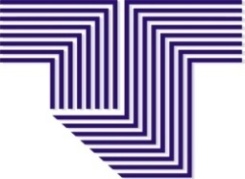 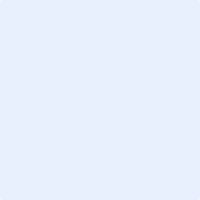 PLANILLA DE INSCRIPCIÓNACREDITACIÓN POR EXPERIENCIA LABORALDATOS PERSONALES DEL ESTUDIANTEDATOS PERSONALES DEL ESTUDIANTEDATOS PERSONALES DEL ESTUDIANTEDATOS PERSONALES DEL ESTUDIANTEDATOS PERSONALES DEL ESTUDIANTEDATOS PERSONALES DEL ESTUDIANTEDATOS PERSONALES DEL ESTUDIANTENOMBRES:NOMBRES:NOMBRES:APELLIDOS:APELLIDOS:APELLIDOS:APELLIDOS:CÉDULA DE IDENTIDAD:CÉDULA DE IDENTIDAD:CÉDULA DE IDENTIDAD:TELÉFONOS:TELÉFONOS:TELÉFONOS:TELÉFONOS:DIRECCIÓN DE RESIDENCIA:DIRECCIÓN DE RESIDENCIA:DIRECCIÓN DE RESIDENCIA:DIRECCIÓN DE RESIDENCIA:DIRECCIÓN DE RESIDENCIA:DIRECCIÓN DE RESIDENCIA:DIRECCIÓN DE RESIDENCIA:CORREO ELECTRÓNICO:CORREO ELECTRÓNICO:CORREO ELECTRÓNICO:CORREO ELECTRÓNICO:CORREO ELECTRÓNICO:CORREO ELECTRÓNICO:CORREO ELECTRÓNICO:DATOS ACADÉMICOSDATOS ACADÉMICOSDATOS ACADÉMICOSDATOS ACADÉMICOSDATOS ACADÉMICOSDATOS ACADÉMICOSDATOS ACADÉMICOSCARRERA:CARRERA:SEMESTRE:SEMESTRE:SEMESTRE:LAPSO ACADÉMICO:LAPSO ACADÉMICO:DATOS LABORALESDATOS LABORALESDATOS LABORALESDATOS LABORALESDATOS LABORALESDATOS LABORALESDATOS LABORALESNOMBRE DE LA EMPRESA:NOMBRE DE LA EMPRESA:NOMBRE DE LA EMPRESA:NOMBRE DE LA EMPRESA:NOMBRE DE LA EMPRESA:NOMBRE DE LA EMPRESA:NOMBRE DE LA EMPRESA:DIRECCIÒN Y TELEFONO:DIRECCIÒN Y TELEFONO:DIRECCIÒN Y TELEFONO:DIRECCIÒN Y TELEFONO:DIRECCIÒN Y TELEFONO:DIRECCIÒN Y TELEFONO:DIRECCIÒN Y TELEFONO:ACTIVIDAD DE LA EMPRESA:ACTIVIDAD DE LA EMPRESA:ACTIVIDAD DE LA EMPRESA:ACTIVIDAD DE LA EMPRESA:ACTIVIDAD DE LA EMPRESA:ACTIVIDAD DE LA EMPRESA:ACTIVIDAD DE LA EMPRESA:DEPARTAMENTO DONDE LABORA O LABORÓ:DEPARTAMENTO DONDE LABORA O LABORÓ:DEPARTAMENTO DONDE LABORA O LABORÓ:DEPARTAMENTO DONDE LABORA O LABORÓ:DEPARTAMENTO DONDE LABORA O LABORÓ:DEPARTAMENTO DONDE LABORA O LABORÓ:DEPARTAMENTO DONDE LABORA O LABORÓ:CARGO CARGO CARGO CARGO CARGO CARGO CARGO AÑOS DE SERVICIO DESDEDESDEDESDEDESDEDESDEHASTASUPERVISOR INMEDIATO SUPERVISOR INMEDIATO SUPERVISOR INMEDIATO SUPERVISOR INMEDIATO TELEFONO TELEFONO TELEFONO FECHA DE SOLICITUD FECHA DE SOLICITUD FECHA DE SOLICITUD FECHA DE SOLICITUD FIRMA SOLICITANTE FIRMA SOLICITANTE FIRMA SOLICITANTE PARA USO DE LA COORDINACIÒN DE PASANTIASPARA USO DE LA COORDINACIÒN DE PASANTIASPARA USO DE LA COORDINACIÒN DE PASANTIASPARA USO DE LA COORDINACIÒN DE PASANTIASPARA USO DE LA COORDINACIÒN DE PASANTIASPARA USO DE LA COORDINACIÒN DE PASANTIASPARA USO DE LA COORDINACIÒN DE PASANTIASVERIFICACIÒN DE DATOS:VERIFICACIÒN DE DATOS:VERIFICACIÒN DE DATOS:VERIFICACIÒN DE DATOS:VERIFICACIÒN DE DATOS:VERIFICACIÒN DE DATOS:VERIFICACIÒN DE DATOS:FECHA: PERSONA CONTACTADA:PERSONA CONTACTADA:PERSONA CONTACTADA:PERSONA CONTACTADA:PERSONA CONTACTADA:PERSONA CONTACTADA:COMISION INSTITUCIONAL:  APROBADO   SI          NOCOMISION INSTITUCIONAL:  APROBADO   SI          NOCOMISION INSTITUCIONAL:  APROBADO   SI          NOCOMISION INSTITUCIONAL:  APROBADO   SI          NOCOMISION INSTITUCIONAL:  APROBADO   SI          NOCOMISION INSTITUCIONAL:  APROBADO   SI          NOCOMISION INSTITUCIONAL:  APROBADO   SI          NOFECHA: FECHA: FECHA: FECHA: FECHA: FECHA: FECHA: 